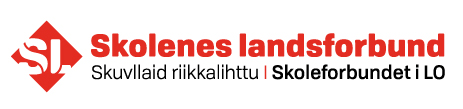 Søknad om utdanningsstipend (Fyll ut så nøyaktig som mulig)Personopplysninger ArbeidsforholdOpplysninger om studiet	ØkonomiMaksimum stønadssum er satt til kr. 8000,-Søknad sendes: skolenes@skolenes.no eller til Skolenes landsforbund, Torggata 12, 0181 OsloSøknadsfrist: 15. oktober/15.marsKvitteringer må legges ved søknadenFornavn:Etternavn:Privatadresse:Postnummer/sted:Mobiltelefon:Bankkontonummer:Fått stipend fra SL før: E-post: Stilling:Arbeidsplass:Adressen arbeidsplass: Telefon, arbeidsplass:Type utdanning:Utdanningssted: Utdanningens lengde:Semesteravgift:Eksamensavgift:Materiell (bøker o.l.):Stipendbeløp det søkes om: